プログラミング学習指導計画　１　単元名「コンピュータでゲームを作ろう」２　単元目標プログラミングの体験を通して、コンピュータがプログラムによって動いていることを理解し、プログラミング的な見方や考え方を生活に生かそうとする態度を育てる。３　評価規準４　学習指導計画関心・意欲・態度思考・判断・表現知識・理解コンピュータに関心を持ち、プログラミング的な考え方を自分の生活にも生かそうとする。コンピュータに自分が意図する動きをさせるための記号の並べ方や組み合わせ方を考える。コンピュータがプログラムによって動いていることを理解する。時学習内容体験するプログラミング〇活用するツール☆「プログラミング的思考」１迷路の問題をクリアしよう①「順次」課題をクリアするためのプログラムの組み合わせを考え、実行する。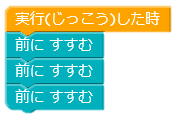 〇「Hour of code」（古典的な迷路①～⑤）☆「ながれをみとおす」「おきかえる」「くみあわせる」「かいぜんする」２迷路の問題をクリアしよう②「繰り返し」課題をクリアするためのプログラムの組み合わせを考え、実行する。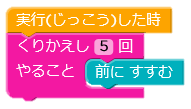 〇「Hour of code」（古典的な迷路⑥～⑬）☆「ながれをみとおす」「おきかえる」「くみあわせる」「かいぜんする」３迷路の問題をクリアしよう③「分岐」課題をクリアするためのプログラムの組み合わせを考え、実行する。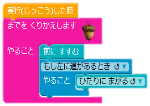 〇「Hour of code」（古典的な迷路⑭～⑳）☆「ながれをみとおす」「おきかえる」「くみあわせる」「かいぜんする」４ネコを動き回るようにしようネコのキャラクターに自分が意図する動きをプログラムする。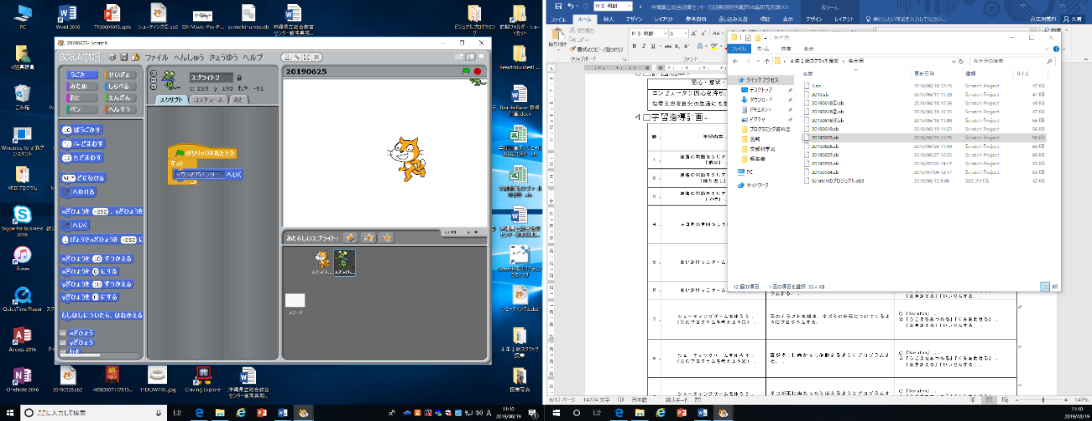 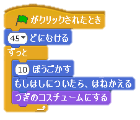 〇「Scratch」☆「うごきをあつめる」「くみあわせる」「おきかえる」「かいぜんする」５おいかけっこゲームを作ろうキャラクターを追加し、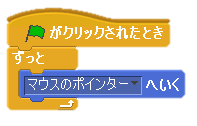 マウスの矢印についてくるようにプログラムする。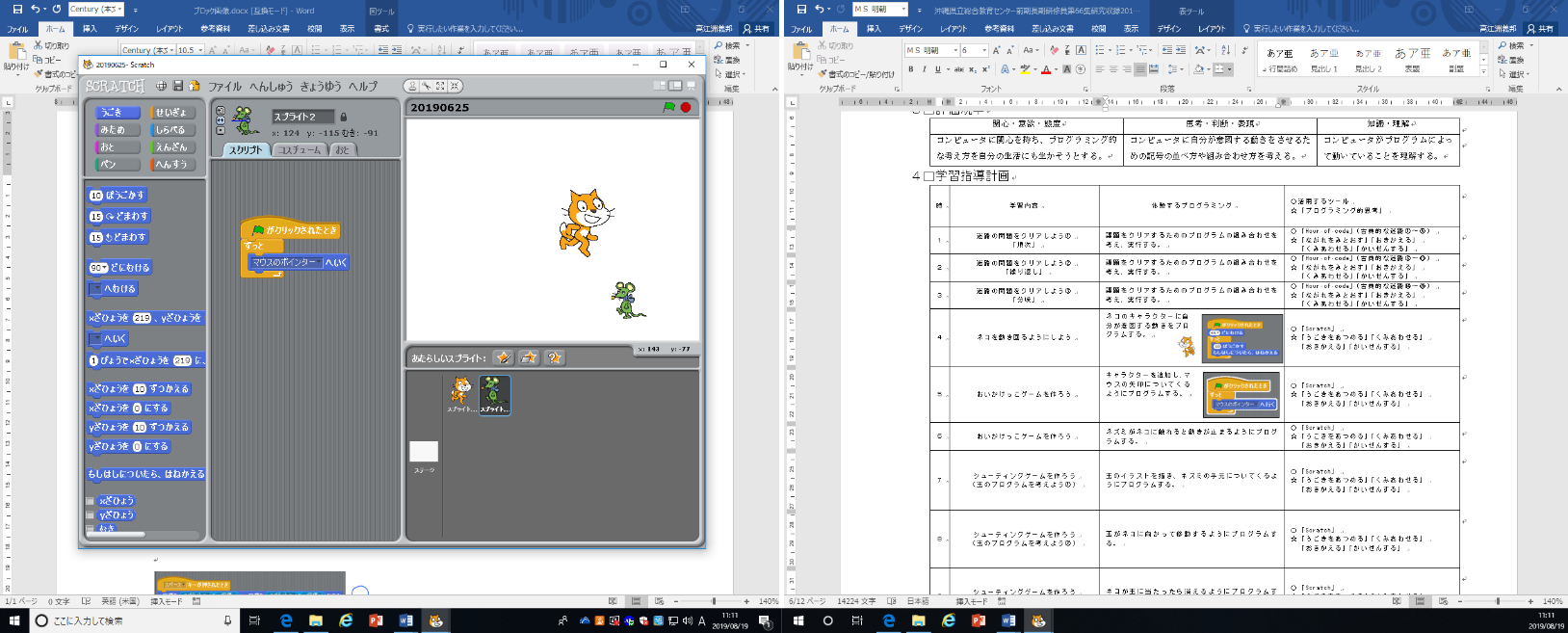 〇「Scratch」☆「うごきをあつめる」「くみあわせる」「おきかえる」「かいぜんする」６おいかけっこゲームを作ろうネズミがネコに触れると動きが止まるようにプログラムする。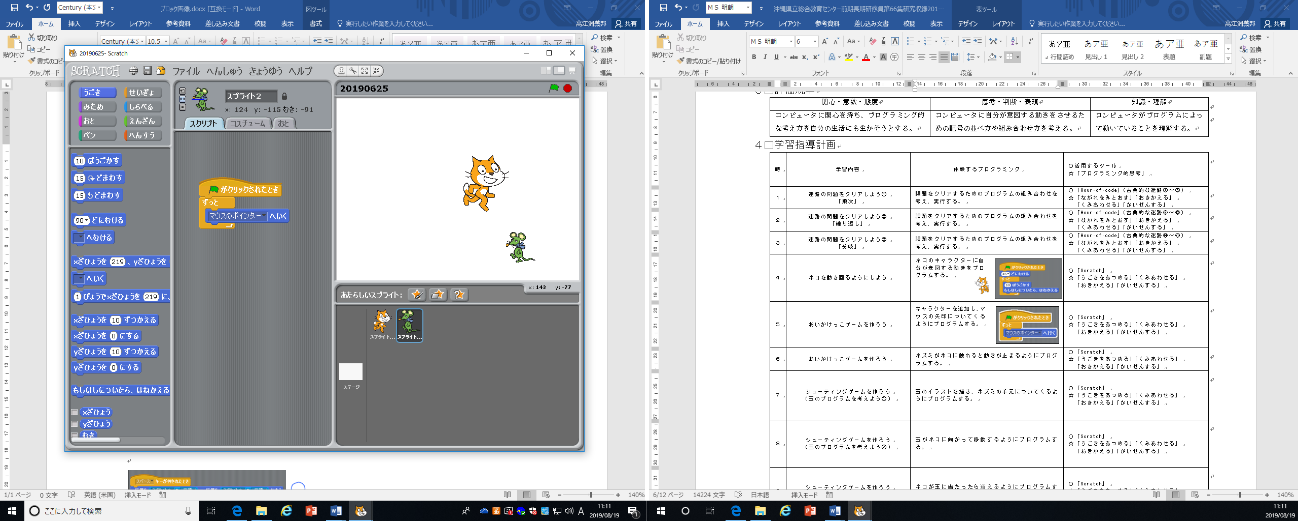 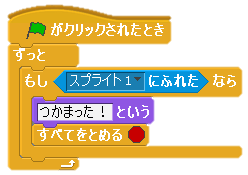 〇「Scratch」☆「うごきをあつめる」「くみあわせる」「おきかえる」「かいぜんする」７シューティングゲームを作ろう（玉のプログラムを考えよう①）玉のイラストを描き、ネズミの手元についてくるようにプログラムする。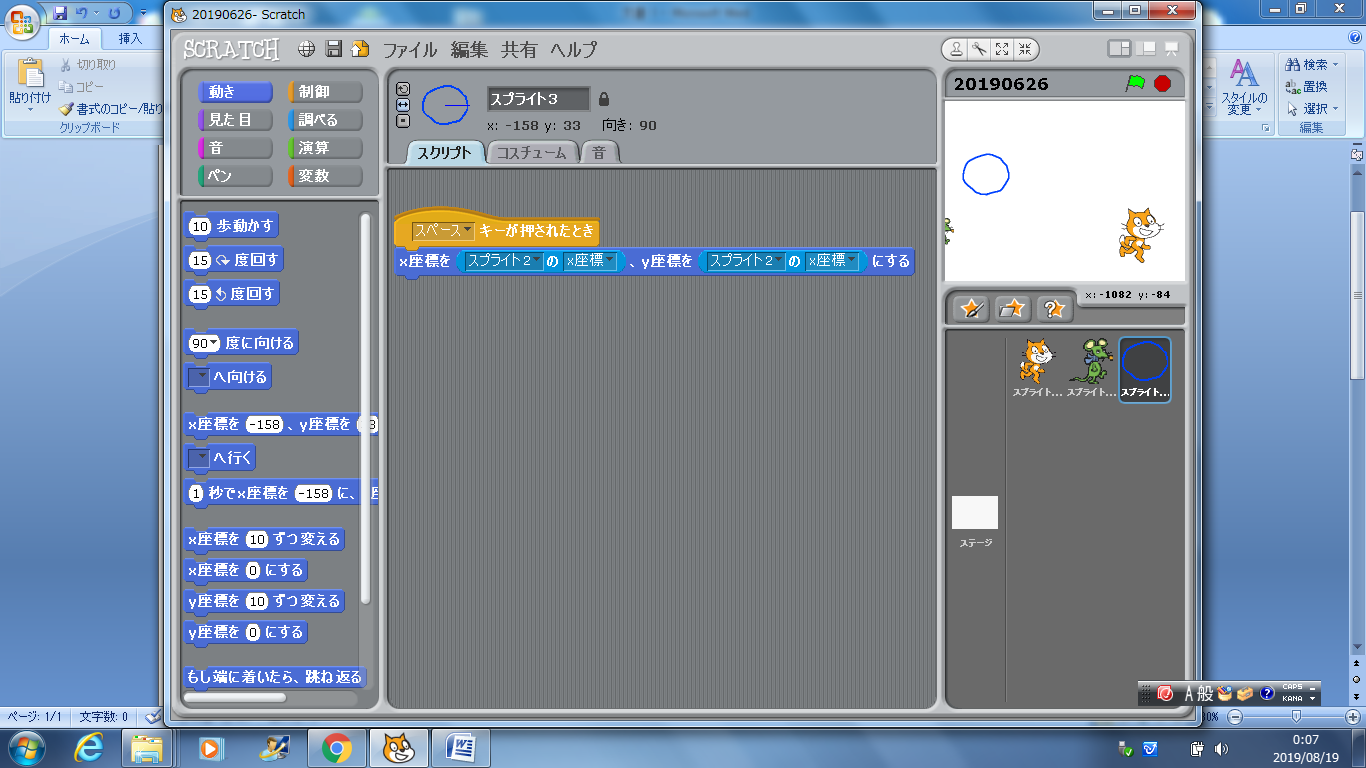 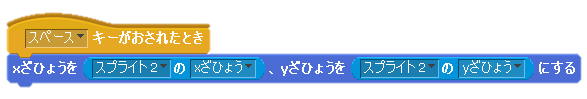 〇「Scratch」☆「うごきをあつめる」「くみあわせる」「おきかえる」「かいぜんする」８シューティングゲームを作ろう（玉のプログラムを考えよう②）玉がネコに向かって移動するようにプログラムする。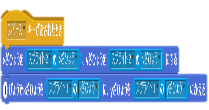 〇「Scratch」☆「うごきをあつめる」「くみあわせる」「おきかえる」「かいぜんする」９シューティングゲームを作ろう（ネコのプログラムを考えよう）ネコが玉に当たったら消えるようにプログラムする。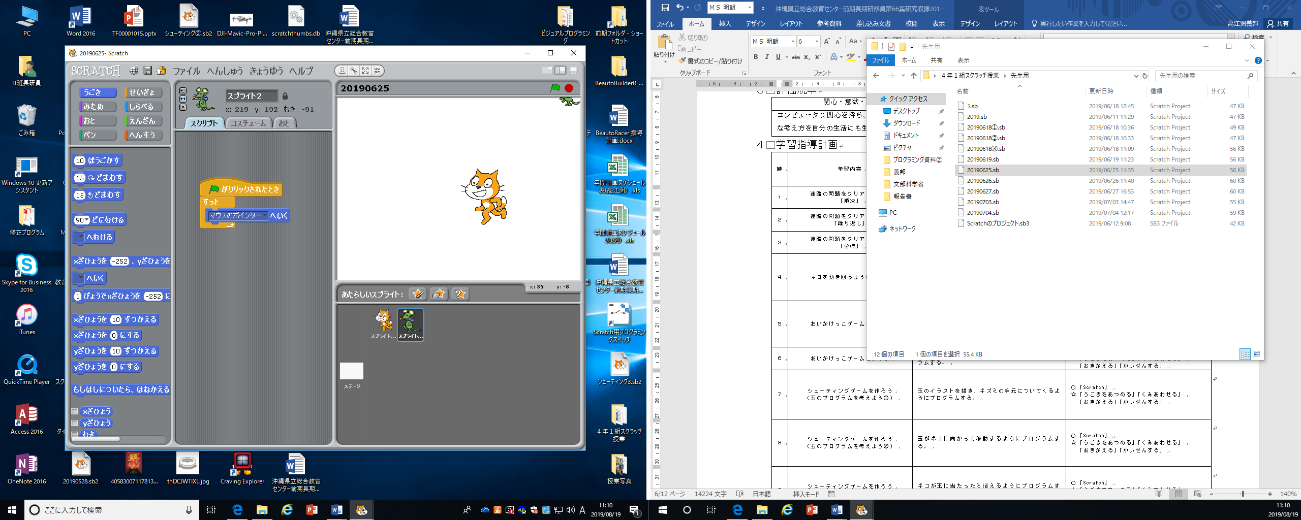 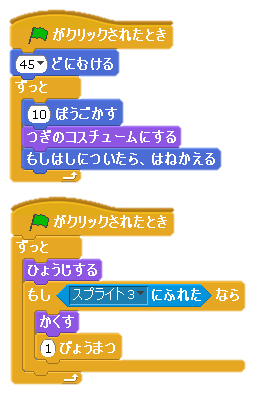 〇「Scratch」☆「うごきをあつめる」「くみあわせる」「おきかえる」「かいぜんする」10シューティングゲームを作ろう（ゲームを改造しよう）ゲームをより面白くするための動きを考え、プログラムする。〇「Scratch」☆「ながれをみとおす」「うごきをあつめる」「くみあわせる」「おきかえる」「かいぜんする」「ひょうげんする」